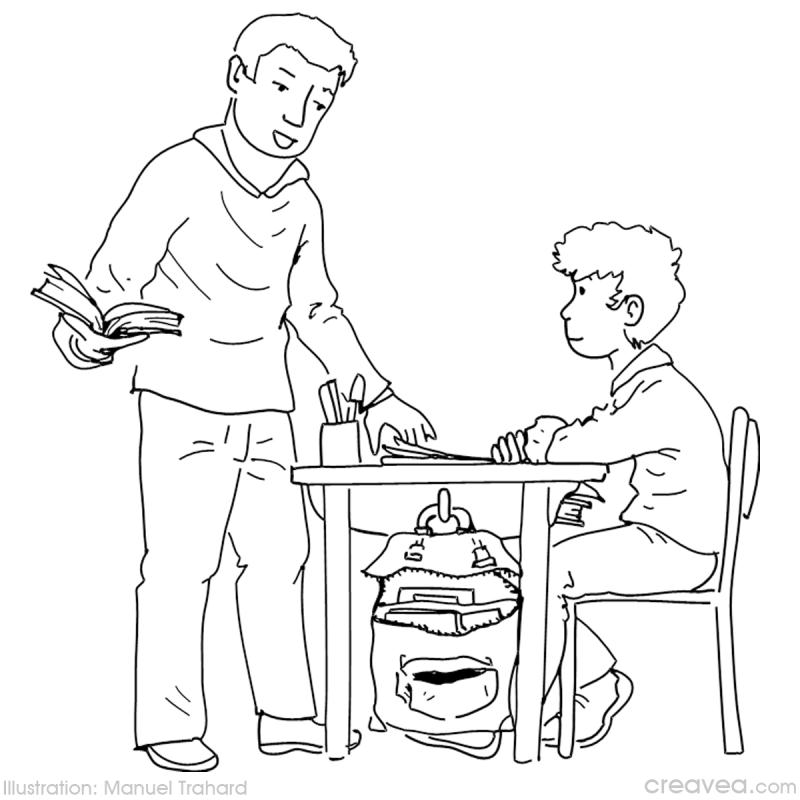 Prière pour les enseignantsChers professeurs des écoles, vous êtes la vie de nos écoles Et notre raison d’être.Dans chacun et chacune d’entre vous, nous voulons voir Jésus Vivant.Vivant dans votre patience, dans vos sensibilités, votre travail, Votre confiance…Nous voulons prier pour vous remercier d’être auprès de nous,Pour nous aider à reconnaitre JésusDans notre vie.Seigneur, Prends soin de nos professeurs pour qu’ils soient toujours prêts à nous accompagner sur le chemin de la croissanceDe notre corps, notre cœur et notre esprit.Amen 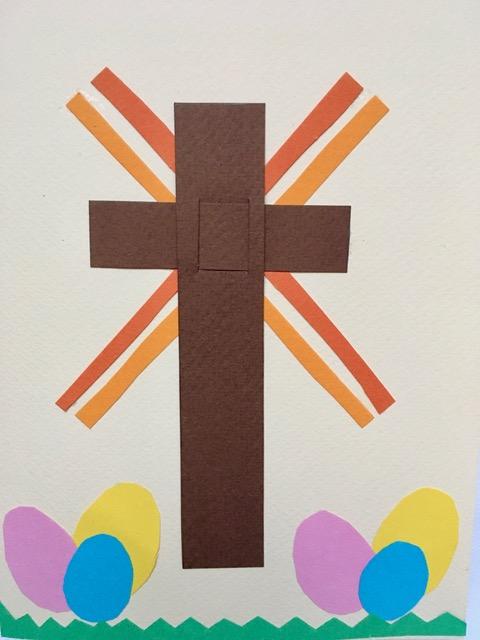 